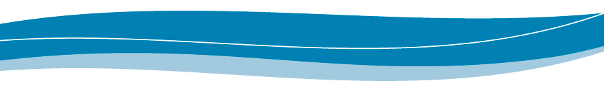 ERASMUS+eTwinningCANDIDATURE DE PARTICIPATION À UN SÉMINAIRE, UN ATELIER DE DÉVELOPPEMENT PROFESSIONNEL OU UNE CONFÉRENCE EN LIGNE DANS LE CADRE DE L’ACTIONeTwinning informations de basedonnÉes du candidat   DonnÉes de l’Établissement d’originedonnÉes sur l’activitÉconditions de participationsignaturesApprobation de la candidature par le représentant légal / directeur(-rice) adjoint(e) de votre établissement d’origine La présente candidature doit être :complétée à l’aide d’un ordinateur ;dûment remplie, imprimée et signée ;renvoyée à Anefore  avant la date limite d’inscription à l’activité en question par courriel à info@anefore.lu ou par voie postale à Anefore asbleduPôle WalferdangeBâtiment 03 – étage 01Route de DiekirchL-7220 WalferdangeSous-programmeeTwinningeTwinningType d’activité Séminaire eTwinningSous-programmeeTwinningeTwinningType d’activité Atelier de développement professionnelSous-programmeeTwinningeTwinningType d’activité Conférence eTwinningAnnéeAnnéeNom du candidatNom du candidatCivilitéPrénomNomNomNomFonctionAdresse privée(n° - rue)Code postalVillePaysTéléphoneMobileFaxAdresse e-mail(la confirmation vous sera envoyée à cette adresse)Dénomination légale complèteType d’organisationAdresse(n° - rue)Code postalVillePaysTéléphoneFaxSite webTitre de l’activitéType d’activité Séminaire eTwinning Séminaire eTwinning Séminaire eTwinning Séminaire eTwinningType d’activité Atelier de développement professionnel (PDW) Atelier de développement professionnel (PDW) Atelier de développement professionnel (PDW) Atelier de développement professionnel (PDW)Type d’activité Conférence eTwinning Conférence eTwinning Conférence eTwinning Conférence eTwinningPublic ciblePaysVilleDates(jj/mm/aaaa)débute le :se termine le :Une fois la candidature acceptée, le candidat s’engage à :s’inscrire sur le portail européen eTwinning (https://school-education.ec.europa.eu/en/etwinning) qui fait partie intégrante de la « European School Education Platform » (https://school-education.ec.europa.eu/en) et à prendre connaissance des outils proposés sur le portail européen avant le début de l’activité ;participer activement aux activités proposées ;remettre à son retour un rapport d’évaluation finale sur base du modèle fourni par Anefore.Je soussigné(e), déclare que toutes les informations contenues dans cette candidature sont correctes à ma connaissance. Je déclare avoir pris connaissance de toutes les modalités et conditions de participation et accepte de m’y conformer.Je soussigné(e),……………………………………………………………………………………………………  certifie que la personne candidate est un membre du personnel de l’établissement que je représente et je soutiens sa candidature.Lieu :	Date :Nom et fonction :Signature :Cachet de l’établissement